ВСЕ РОДИТЕЛИ ИНОГДА ТЕРЯЮТ ТЕРПЕНИЕ!Быть родителем означает выполнять огромную эмоциональную, умственную, а иногда и физическую работу. Далеко не всегда ваши усилия будут оценены, и вы увидите от них моментальную отдачу.Порой, наоборот, мы встречаем такое ожесточённое сопротивление, что руки опускаются. Поэтому вполне естественно, что иногда вы выходите из себя и даёте волю своим эмоциям.И в такие моменты очень важно не говорить ребёнку таких вещей, о которых потом пожалеете…Говорите что угодно о себе: о своих эмоциях – что вы устали, что вы злитесь, что вас всё бесит, что вы хотите отдохнуть, что вам всё надоело и т.д.Но не оскорбляйте вашего ребёнка!Не говорить ему обидных слов, например: бестолочь, идиот, придурок, неряха… Эти слова глубоко ранят душу ребёнка и надолго остаются в подсознании.Ситуация пройдёт, вы успокоитесь, а слова, сказанные вами в порыве злости, останутся в памяти ребёнка.Вы и сами будете потом переживать из-за этого.А если вы так злитесь, что вам хочется ударить ребёнка, лучше хлопните дверью, хлопните кулаком по столу, топните ногой – выплесните вашу энергию в любое физическое действие.Но только не на ребёнка.Когда тот, кого безраздельно любишь, кому доверяешь больше всего на свете, от кого ждёшь защиты и поддержки поднимает на тебя руку и делает тебе больно – это очень тяжело. Смешиваются понятия любви и насилия.А самое главное – это совершенно не помогает как-либо изменить поведение ребёнка. Наоборот, поведение ребёнка из-за таких ситуаций будет становиться всё хуже и хуже.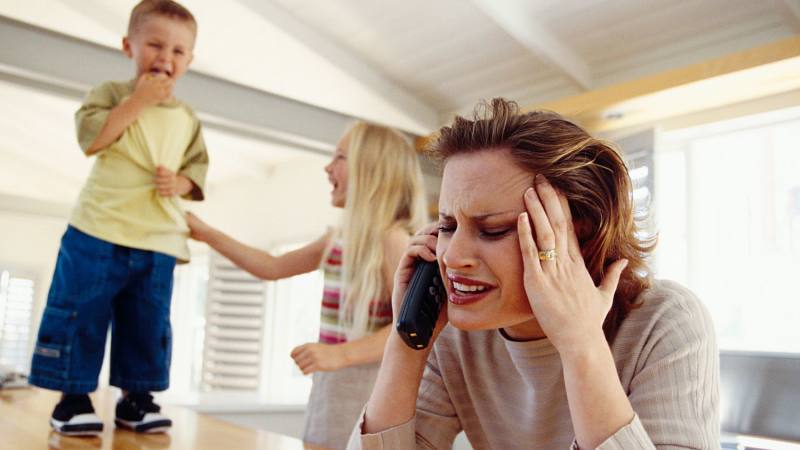 Поэтому, лучше взять за правило – как бы сильно вы не злились, как бы не выходили из себя – не оскорбляйте ребёнка и не применяйте физическую силу.Иногда родители спрашивают меня: а если я в прошлом уже и обзывала ребёнка и поднимала на него руку – есть ли хоть какой-то смысл меняться? Или уже поздно?Поверьте моему 16-летнему опыту работы с родителями и детьми: никогда не поздно меняться!Всё плохое со временем забывается, когда вокруг становится много хорошего :) Давайте вместе учиться воспитывать наших детей в уважении и любви. А я в своих письмах, статьях и вебинарах буду продолжать помогать вам в этом.КАК ПРАВИЛЬНО РЕАГИРОВАТЬ, ЕСЛИ РЕБЕНОК СНОВА И СНОВА СПРАШИВАЕТ ОБ ОДНОМ И ТОМ ЖЕ.Как правило, именно такое поведение ребёнка очень сильно раздражает родителей.Предположим, ваш ребёнок спрашивает, можно ли ему прямо сейчас тортик, а время близится к обеду.ПЕРВОЕ, ЧТО НУЖНО СДЕЛАТЬБез раздражения, спокойно дайте ребёнку понятный и вразумительный ответ, почему именно сейчас скушать тортик нельзя.В вашем ответе НЕ должно быть таких ответов, как:
– Нет и всё.
– Я сказала нет, значит нет.
– Не говори глупостей.
– Ещё чего.
– А умнее ты придумать ничего не мог?
– Сам подумай своей головой.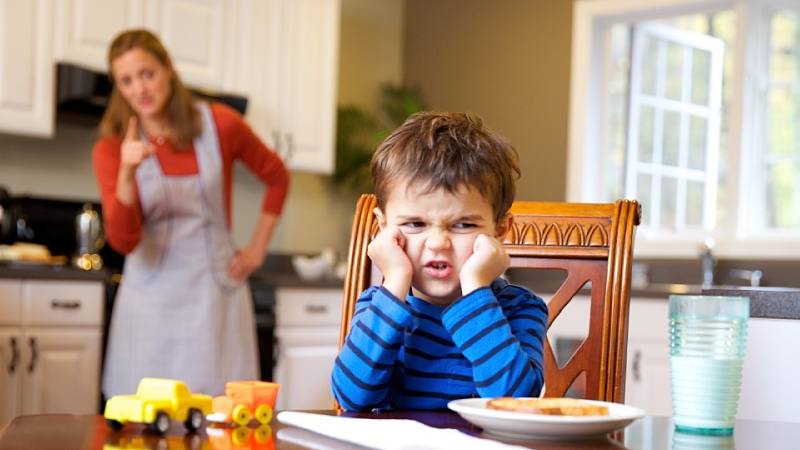 Эти формальные и обидные фразы ничего не объясняют ребёнку, а только дают старт конфликту.Объясните ребёнку чётко и понятно настоящую причину отказа и правило, которое за этим стоит.ВТОРОЕ: ПРЕДЛОЖИТЕ РЕБЕНКУ АЛЬТЕРНАТИВУНапример:
– Тортик будет ждать тебя в холодильнике и когда ты пообедаешь, то сразу же сможешь его съесть.Объясните ребёнку: как, где и каким образом у него есть возможность получить/сделать то, о чём он сейчас просит.Уточните, услышал ли вас ребёнок. Понял ли Ваше объяснение. (Это сделать очень важно, и далее Вы поймёте, почему).И ТЕПЕРЬ НАСТУПАЕТ САМЫЙ ГЛАВНЫЙ МОМЕНТЯ надеюсь, что до этого момента вы обычно всё делаете так, как описано выше.И вот, ребёнок снова начинает спрашивать о том, о чём вы только что ему так всё подробно и популярно объяснили!!! (Уверена, что именно это довольно сильно выводит вас из себя).И что же, вам снова нужно объяснять одно и то же опять?Нет!И ВОТ ВАМ САМАЯ ВОЛШЕБНАЯ ФРАЗА НА ТАКИЕ СЛУЧАИ– Мой хороший, ты меня уже об этом спрашивал?Дождитесь ответа.Ребёнок кивает головой.– Я тебе на этот вопрос уже отвечала?Дождитесь ответа.Ребёнок кивает головой.– Больше мне сказать об этом нечего.И каждый раз, когда ребёнок снова начинает подходить к вам с этим вопросом, вы отвечаете ему одно и то же:– Ты меня уже спрашивал, я тебе уже ответила.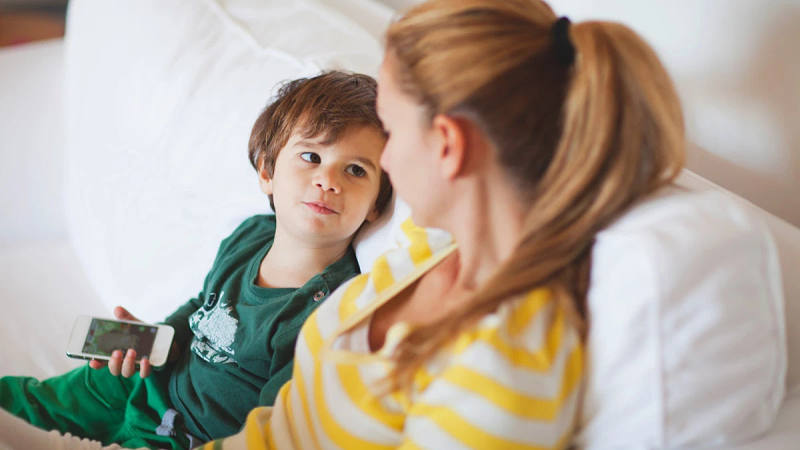 Секрет успеха заключается не только в этой фразе, но и в вашем ТОНЕ: говорите эти слова спокойно и доброжелательно, без раздражения и злобы.И вы увидите, насколько эта фраза облегчит вам жизнь и поможет лишний раз не срывать своё раздражение на ребёнке :)+Надеюсь, это было вам полезно.